ATTENTION: Application form must be filled in by computer. Handwritten or uncompleted requests will not be accepted.All the requested documents and information must be sent in just one mail. Incomplete solicitudes will not be treated.Pay attention for both of the accompanist gaps in the application form (trustee and pianist). In case that your trustee is also your pianist, please, indicate it.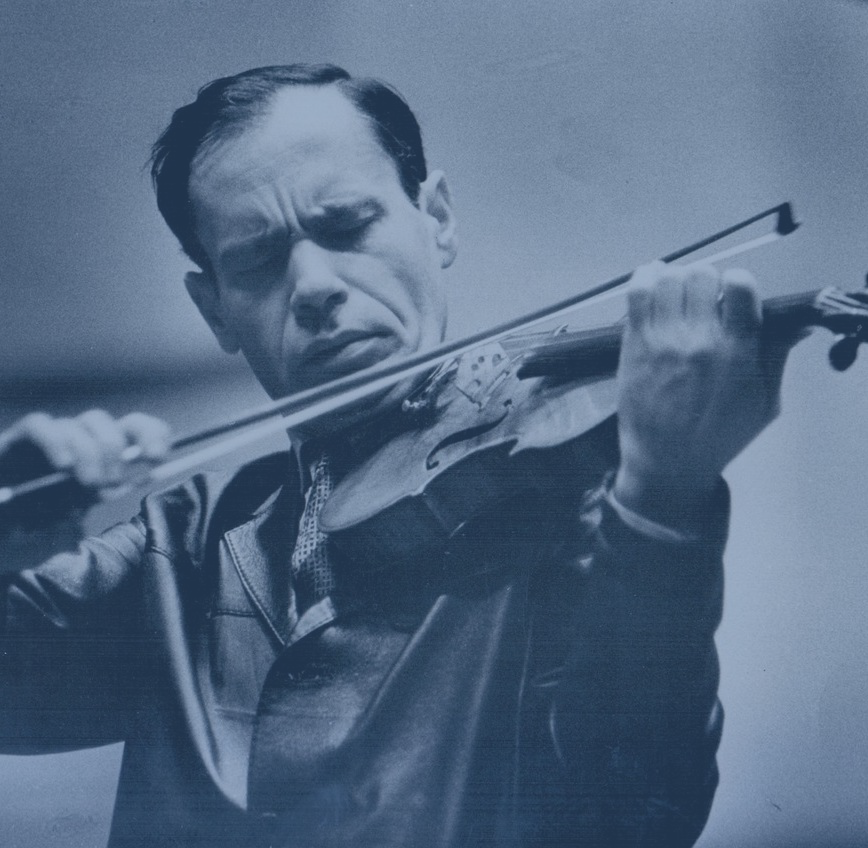 Leonid Kogan International Competition for Young Violinists, Brussels Leonid Kogan International Competition for Young Violinists, Brussels Leonid Kogan International Competition for Young Violinists, Brussels                                     Application form                                    Application form                                    Application form                                    Application formI. Basic Information I. Basic Information I. Basic Information I. Basic Information Last Name
First Name
Middle Name (If any)Gender
Date of Birth
Nationality
ID Number
Passport Number
E-mail
Contact Number
Postal Address
II. Emergency ContactII. Emergency ContactII. Emergency ContactII. Emergency ContactLast Name
First Name
Relationship to You
Contact Number
III. Musical Background (Including Masterclass) III. Musical Background (Including Masterclass) III. Musical Background (Including Masterclass) III. Musical Background (Including Masterclass) Period of TimeTutorName of Institute / VenueIV. Awards（Optional）IV. Awards（Optional）IV. Awards（Optional）IV. Awards（Optional）PrizeName of CompetitionVenueVI. Accompanist（Optional）VI. Accompanist（Optional）VI. Accompanist（Optional）VI. Accompanist（Optional）Last Name
			First NameMiddle Name(If any)Gender
Date of BirthNationality
ID NumberPassport Number
E-mailContact Number	Postal AddressVII. Chosen Program VII. Chosen Program VII. Chosen Program VII. Chosen Program Category 1 and 2Category 3 and 4Preliminary roundCategory 3 and 4Final roundVIII. Documents (Please attach the documents with the Application Form ) VIII. Documents (Please attach the documents with the Application Form ) VIII. Documents (Please attach the documents with the Application Form ) VIII. Documents (Please attach the documents with the Application Form ) BiographyBiographyBiographyBiographyPhotoPhotoPhotoPhotoID Card /PassportID Card /PassportID Card /PassportID Card /PassportDiploma Certificate Diploma Certificate Diploma Certificate Diploma Certificate Award Certificate （Optional）Award Certificate （Optional）Award Certificate （Optional）Award Certificate （Optional）IX. Statement IX. Statement IX. Statement IX. Statement   I herewith apply to participate in the Leonid Kogan International Competition for Young Violinists, Brussels. I have read the Apply Regulation and Rules of the Competition and I agree to abide by them. I hereby agree to have my profile and image(s) processed in all information and promotional materials associated with the Competition.
  I herewith apply to participate in the Leonid Kogan International Competition for Young Violinists, Brussels. I have read the Apply Regulation and Rules of the Competition and I agree to abide by them. I hereby agree to have my profile and image(s) processed in all information and promotional materials associated with the Competition.
  I herewith apply to participate in the Leonid Kogan International Competition for Young Violinists, Brussels. I have read the Apply Regulation and Rules of the Competition and I agree to abide by them. I hereby agree to have my profile and image(s) processed in all information and promotional materials associated with the Competition.
  I herewith apply to participate in the Leonid Kogan International Competition for Young Violinists, Brussels. I have read the Apply Regulation and Rules of the Competition and I agree to abide by them. I hereby agree to have my profile and image(s) processed in all information and promotional materials associated with the Competition.


---------------------------
Date


---------------------------
Date

---------------------------
Signature of Applicant
---------------------------
Signature of Applicant